
ZGODA RODZICA / OPIEKUNA DZIECKA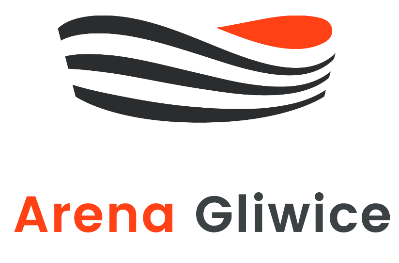 NA KORZYSTANIE Z ROLKOWISKA NA ARENIE GLIWICE-----------------------------------------------------------------------------------------------------------------Imię i nazwisko rodzica/opiekuna - UZUPEŁNIJ DRUKOWANYMI LITERAMI-----------------------------------------------------------------------------------------------------------------Numer telefonu
OŚWIADCZENIE-----------------------------------------------------------------------------------------------------------------Imię i nazwisko dziecka – UZUPEŁNIJ DRUKOWANYMI LITERAMI-----------------------------------------------------------------------------------------------------------------Data urodzenia dzieckaI. ZGODAWyrażam zgodę na korzystanie przez w/w dziecko z rolkowiska w Arenie Gliwice w okresie Ferii Zimowych w Arenie…………………………………………..……………….Data i czytelny podpis rodzica/opiekuna  II. OŚWIADCZENIA1. Oświadczam, że dziecko ukończyło 13 rok życia.2. Nie ma żadnych przeciwwskazań zdrowotnych do korzystania przez w/w dziecko z Rolkowiska w Arenie Gliwice3. Zapoznałem/am się i akceptuję treść Regulaminu Rolkowiska oraz Obiektu Areny Gliwice wraz z załącznikami i zapoznałam w/w dziecko z treścią ich postanowień.…………………………………………..……………….Data i czytelny podpis rodzica/opiekuna  III. DANE OSOBOWE1. OBOWIĄZEK INFORMACYJNYJednocześnie oświadczam, że zostałam(-łem) poinformowana(-ny) o tym, że:a) administratorem moich danych osobowych oraz danych osobowych mojego dziecka, wskazanych powyżej, jest Arena Operator sp. z o.o. z siedzibą w Gliwicach, adres: 44-100 Gliwice, ul. Bojkowska 59c, wpisana do KRS pod numerem 0000726543 , NIP 6312679016, e-mail: biuro@arenagliwice.comb) podanie moich danych osobowych oraz danych osobowych mojego dziecka jest dobrowolne, jednak niezbędne do korzystania przez moje dziecko z rolkowiska w Arenie Gliwice podczas Ferii Zimowych 2019 r.c) podane przeze mnie dane osobowe przetwarzane będą w celu umożliwienia mojemu dziecku korzystania z rolkowiska w Arenie Gliwice podczas Ferii Zimowych 2019 r.; podane przeze mnie dane będą przetwarzane również w celach reklamowych, promocyjnych, marketingowych, handlowych związanych z działalnością gospodarczą administratora – podstawą prawną przetwarzania danych jest niezbędność przetwarzania do realizacji prawnie uzasadnionego interesu administratora (art. 6 ust. 1 lit. f RODO); uzasadnionym interesem administratora jest promocja swojej działalności gospodarczej; ewentualnie w celu dochodzenia roszczeń związanych z ww. umową – podstawą prawną przetwarzania danych jest niezbędność przetwarzania do realizacji prawnie uzasadnionego interesu administratora (art. 6 ust. 1 lit. f RODO); uzasadnionym interesem administratora jest możliwość dochodzenia przez niego roszczeń; d) odbiorcami podanych przeze mnie danych osobowych mogą być organy państwa uprawnione na podstawie odrębnych przepisów na potrzeby prowadzonych przez nie postępowań. Ponadto moje dane mogą być przekazywane podmiotom przetwarzającym dane osobowe na zlecenie administratora, przy czym takie podmioty przetwarzają dane na podstawie umowy z administratorem i wyłącznie zgodnie z poleceniami administratora,e) podane przeze mnie dane osobowe nie będą przekazane do państw trzecich,f) podane przeze mnie dane osobowe będą przechowywane do momentu cofnięcia wyrażonej przeze mnie zgody, ewentualnie do momentu przedawnienia roszczeń z tytułu umowy lub do momentu wygaśnięcia obowiązku przechowywania danych wynikającego z przepisów prawa. g) posiadam prawo dostępu do treści swoich danych oraz prawo ich sprostowania, usunięcia, ograniczenia przetwarzania, prawo do przenoszenia danych, prawo wniesienia sprzeciwu, prawo do cofnięcia zgody w dowolnym momencie bez wpływu na zgodność z prawem przetwarzania, którego dokonano na podstawie zgody przed jej cofnięciem - jeżeli przetwarzanie odbywa się na podstawie zgody.  Zgodę mogę wycofać poprzez wysłanie oświadczenia o wycofaniu zgody na adres korespondencyjny bądź adres e-mailowy Administratora,h) mam prawo wniesienia skargi do Prezesa Urzędu Ochrony Danych Osobowych, gdy uznam, iż przetwarzanie moich danych osobowych narusza przepisy RODO.……………………………………………………………Data i czytelny podpis rodzica/opiekuna  2. ZGODAWyrażam zgodę na przetwarzanie danych osobowych moich oraz mojego dziecka przez Administratora danych w celach wskazanych powyżej (pkt. c) obowiązku informacyjnego), zgodnie z ogólnym rozporządzeniem RODO . ……………………………..…………………………….Data i czytelny podpis rodzica/opiekuna  